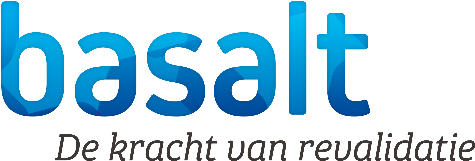 We zijn benieuwd naar uw suggestie!Mail dit formulier naar klachten@basaltrevalidatie.nl

Bedankt voor uw moeite!We vragen uw contactgegevens voor als we nog vragen hebbenen om te laten weten wat we met uw suggestie hebben gedaan.
Naam:             
E-mailadres: 
Telefoonnummer: 
Uw suggestie betreft de locatie (kruis aan):         ☐ Alphen aan den Rijn
        ☐Delft
        ☐Den Haag HagaZiekenhuis
        ☐Den Haag Vrederustlaan
        ☐Den Haag HMC Westeinde
        ☐Het Hand- en Polscentrum
        ☐Gouda
        ☐Leiden
        ☐Leiderdorp
        ☐Zoetermeer Brechtzijde
        ☐Zoetermeer Lange Land Ziekenhuis
        ☐Mijn suggestie betreft geheel BasaltSchrijf hier uw suggestie